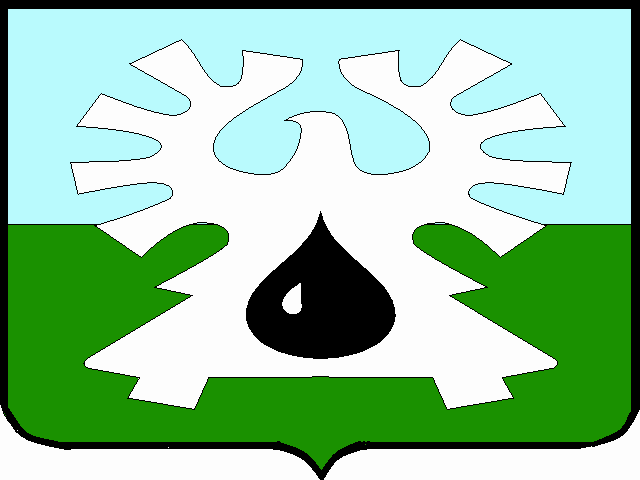 МУНИЦИПАЛЬНОЕ ОБРАЗОВАНИЕ ГОРОД УРАЙ			  Ханты-Мансийский автономный округ-ЮграАдминистрация ГОРОДА УРАЙ628285, микрорайон 2, дом 60,  г.Урай,                                                                           тел. 2-23-28,2-06-97 Ханты-Мансийский автономный округ-Югра,                                                              факс(34676) 2-23-44                                                          Тюменская область                                                                                                           E-mail:От ____________№ ________Пояснительная запискак проекту решения Думы города Урай «О проектах муниципальных программ»	В соответствии с решением Думы города Урай от 19.02.2015 №12 «О порядке рассмотрения Думой города Урай проектов муниципальных программ и предложений о внесении в них изменений» проекты муниципальных программ подлежат обязательному рассмотрению Думой города Урай.	Постановлением администрации города Урай от 26.04.2017 №1085  «О муниципальных программах муниципального образования городской округ город Урай» утвержден порядок разработки и утверждения муниципальных программ (далее - Порядок).	В соответствии с вышеуказанными нормативными актами органами администрации города Урай разработано 5 проектов муниципальных программ со сроком действия с 01.01.2018 года.Проекты муниципальных программ прошли:1.Экономическую экспертизу на соответствие муниципальной программы  Порядку, а также соответствие программных мероприятий поставленным целям и задачам, целевых показателей муниципальной программы основным направлениям социально-экономического развития города Урай - заключение управления экономики, анализа и прогнозирования администрации города Урай.2.Финансовую экспертизу на соответствие бюджетному законодательству и возможности выделения средств из бюджета городского округа города Урай на реализацию муниципальной программы – заключение Комитета по финансам администрации города Урай.3.Финансово-экономическую экспертизу – заключение Контрольно-счетной палаты города Урай.4.Правовую экспертизу - заключение правового управления администрации города Урай.Исполняющий обязанности главы  города Урай                                                В.В. ГамузовЛучанинова К.А.8 (34676)3-09-27№Наименование проектов муниципальных программОсновные цели муниципальных программ1.«Формирование современной городской среды муниципального образования город Урай» на 2018-2022 годыПовышение качества и комфорта  городской среды на территории муниципального образования город Урай2.«Поддержка социально ориентированных некоммерческих организаций в городе Урай» на 2018-2030 годыСоздание условий для участия некоммерческих организаций в предоставлении гражданам услуг (работ) в социальной сфере.3.«Обеспечение градостроительной деятельности на территории города Урай» на 2018-2030 годы1) Создание условий для устойчивого развития территорий города, рационального использования природных ресурсов на основе документов градорегулирования, способствующих дальнейшему развитию жилищной,  инженерной, транспортной и социальной инфраструктур города  с учетом интересов граждан, организаций и предпринимателей по созданию благоприятных условий жизнерадостности.2) Вовлечение в оборот земель, находящихся в муниципальной собственности.3) Мониторинг и обновление электронной базы градостроительных данных, обеспечение информационного и электронного взаимодействия.4) Создание условий на территории города Урай для увеличения объемов индивидуального жилищного строительства.4.«Профилактика правонарушений на территории города Урай» на 2018 -2030 годы1) Обеспечение общественной безопасности, правопорядка и привлечение общественности к осуществлению мероприятий по профилактике правонарушений. 2) Совершенствование системы профилактики немедицинского потребления наркотиков.3) Предупреждение террористической и экстремистской деятельности.5.«Совершенствование и развитие муниципального управления в городе Урай» на 2018-2030 годы1) Совершенствование муниципального управления,  повышение его эффективности.2) Совершенствование организации муниципальной службы,  повышение его эффективности.3) Повышение эффективности исполнения должностными лицами органов местного самоуправления города Урай своих должностных обязанностей по реализации прав и законных интересов жителей в муниципальном образовании городской округ город Урай.